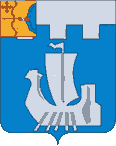 ПОДОСИНОВСКАЯ РАЙОННАЯ ДУМАКИРОВСКОЙ ОБЛАСТИ5-ГО СОЗЫВАРЕШЕНИЕот 26.09.2019  № 39/242 пгт ПодосиновецВ соответствии со статьей 21 Устава Подосиновского муниципального района Кировской области, Подосиновская районная Дума РЕШИЛА:Внести в решение Подосиновской районной Думы от 28.11.2008 №41/69 «Об утверждении Порядка формирования, ведения, обязательного опубликования Перечня муниципального имущества, свободного от прав третьих лиц (за исключением права хозяйственного ведения, права оперативного управления, а также имущественных прав субъектов малого и среднего предпринимательства), и находящегося в собственности муниципального образования Подосиновский район Кировской области» следующее изменение:Пункт 3.1 приложения «Порядок формирования, ведения, обязательного опубликования Перечня муниципального имущества, свободного от прав третьих лиц (за исключением права хозяйственного ведения, права оперативного управления, а также имущественных прав субъектов малого и среднего предпринимательства), и  находящегося в собственности муниципального образования Подосиновский район Кировской области» дополнить словами «в соответствии с формой, утвержденной приказом Министерства экономического развития Российской Федерации от 20.04.2016 № 264 «Об утверждении Порядка представления сведений об утвержденных перечнях государственного имущества и муниципального имущества, указанных в части 4 статьи 18 Федерального закона «О развитии малого и среднего предпринимательства в Российской Федерации», а также об изменениях, внесенных в такие перечни, в акционерное общество «Федеральная корпорация по развитию малого и среднего предпринимательства», формы представления и состава таких сведений»».Настоящее решение вступает в силу после его официального опубликования в Информационном бюллетене органов местного самоуправления Подосиновского района.Заместитель председателя Подосиновской районной Думы    Т.А. Габлина                                                           О внесении изменений в решение Подосиновской районной Думы от 28.11.2008 № 41/69